Les rendez-vous de FDFA 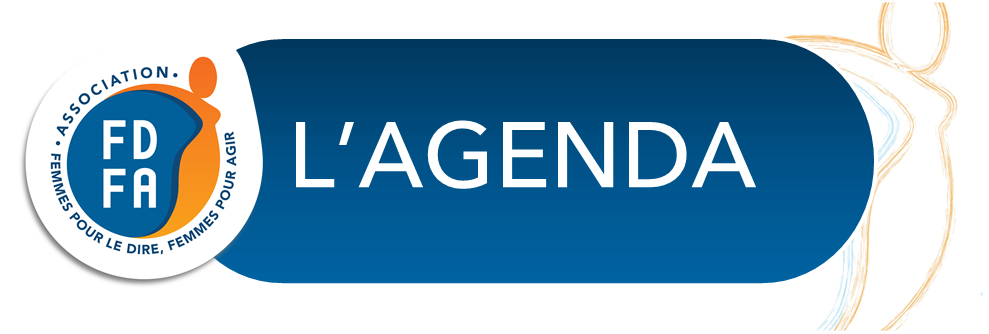 Janvier 2018SommaireLe local associatif sera fermé du jeudi 21 décembre au soir pour rouvrir le mercredi 3 janvier 2018 au matin.Joyeuses fêtes !COTISATION 2018A nouvelle année, nouvelle cotisation.FDFA fêtera ses 15 ans en 2018 : nous préparons de nombreux événements pour que cette année soit festive et solidaire, citoyenne et conviviale, joyeuse et pleine d’énergie.Plus que jamais nous avons besoin de vous toutes et tous pour accompagner l’association. Besoin de votre engagement, de votre enthousiasme, de votre soutien. Besoin de vos idées, de vos suggestions, de vos compétences. Besoin de vous, tout simplement, pour poursuivre nos actions en faveur des femmes en situation de handicap.La cotisation est due au 1er janvier pour toute l’année civile.Pour les particuliers, le montant de la cotisation est de 35 € (membre actif) ou à partir de 105 € (membre bienfaiteur).Pour les personnes morales (associations, organismes publics, collectivités locales…), le montant de la cotisation est de 175 €.Merci de nous adresser votre règlement à l’ordre de FDFA à l’adresse suivante :FDFA – 2, rue Aristide Maillol – 75015 PARIS.Un grand merci solidaire !ECOUTE VIOLENCES FEMMES HANDICAPEES – 01 40 47 06 06Les permanences ont lieu tous les lundis de 10h à 13h, et de 14h30 à 17h30, et tous les jeudis de 10h à 13h. Notre numéro d’appel à ne pas oublier et à diffuser partout :01 40 47 06 06LES PERMANENCESNouveau : la permanence sociale reprend !Chantal, assistante de service social, se propose de vous recevoir sur rendez-vous les mercredis 10 et 24 janvier de 14h à 17h30.Prendre rendez-vous par téléphone au 01 43 21 21 47.Nouveau : Ecrivaine publiqueCette permanence s’adresse aux adhérent.e.s qui ont besoin d’être accompagné.e.s dans la rédaction de leurs courriers administratifs, professionnels ou personnels.Mélanie, écrivaine publique, vous propose de rédiger, mettre en forme, corriger et relire vos courriers, CV, lettres de motivation…La permanence a lieu de 11h à 13h et de 14h à 15h.En janvier, les permanences se tiendront les mardis 9 et 23 et le jeudi 18.Prendre rendez-vous par téléphone au 01 43 21 21 47La permanence de notre avocate : Catherine, adhérente et avocate assure, de 14h à 16h une permanence juridique. Prendre RV par téléphone au 01 43 21 21 47. Prochaines dates les jeudis 11 et 25 janvier.Accompagnement psychologiqueLa permanence de soutien et d’accompagnement psychologique demeure suspendue provisoirement.Une oreille attentive Brigitte vous écoute, vous accompagne et réfléchit avec vous pour trouver des solutions à vos difficultés éventuelles. Cette écoute se fait uniquement par téléphone. Prochaines dates les lundis 15 et 29 janvier de 14h à 17h30, contactez Brigitte au 06 78 06 17 21.[* sommaire]LES ATELIERSNous vous rappelons que les ateliers sont ouverts aux adhérent.e.s à jour de leur cotisation 2018 Nouveau ! Le café des livresPourquoi lire ? Partez en voyage au pays enchanté des mots et laissez-vous surprendre : Béryl vous ouvre les portes de la bibliothèque. Ce nouvel atelier s’adresse à tou.te.s les passionné.e.s des livres mais aussi à toutes celles et ceux qui n’ « osent » pas.Au programme :- découverte de textes d’hier et d’aujourd’hui, d’ici et d’ailleurs : lectures à haute voix- café littéraire : venez partager vos coups de cœur du mois - choix libre de thèmes pour échanger livres et idéesBéryl vous donne rendez-vous, autour d’un thé/café et de petits gâteaux, une fois par mois le jeudi après-midi. Venez découvrir comment le temps des livres peut agir sur nos vies !Prochain atelier : jeudi 11 janvier de 15h à 16h30Atelier de médiation artistique – Soyons les artistes de notre vie !Au sein de l’atelier de médiation artistique, venez découvrir vos talents, cultiver votre créativité personnelle et expérimenter différentes matières : peinture, encres, pastels, fusain, terre, collages… Des propositions précises et ouvertes vous permettront de vous découvrir autrement.Pour cela nul besoin de savoir dessiner, d’avoir ou non des aptitudes « artistiques ». Nous nous appuyons sur le potentiel que chacune a enfoui au plus profond d’elle-même et toutes les propositions sont adaptées quels que soient votre singularité, vos difficultés ou votre handicap. Prochains ateliers : mercredis 10 et 24 janvier de 14 h 30 à 16 h 30Merci de vous inscrire par téléphone au 01 43 21 21 47 ou par courriel secretariat@fdfa.fr. Les inscriptions nous permettent d’anticiper sur les besoins de matériel pour l’atelier !Une participation de 3 € sera demandée pour l’achat de matériel.Atelier Échanges & Créations L’atelier Beauté & Bien-être renouvelle sa formule et vous propose deux activités au cours de l’après-midi : soin des mains et coaching couleurs.Prochaine date : mercredi 17 janvier de 14h à 17hN’oubliez pas de vous inscrire pour y participer : secretariat@fdfa.fr ou 01 43 21 21 47Créations LoisirsPour commencer l’année, l’atelier Création Loisirs vous propose une présentation du film de la pièce de théâtre Cut de la Compagnie Sapiens Brushing.En cas d’indisponibilité du film, une séance de calligraphie chinoise et japonaise sera proposée.Prochain atelier le samedi 27 janvier de 14h à 17h.Jardin Littéraire – atelier lecture Venez échanger autour d’un.e auteur.e, d’une œuvre, d’un univers littéraire, d’une époque !Venez discuter, confronter vos idées, passer un moment stimulant !Alain Piot assure l’animation, Anne de Réals la coordination.Inscription auprès d’Anne de Réals : anne.de-reals@orange.frProchain atelier le lundi 15 janvier de 18h à 19h30 autour du livre de Pierre Lemaître, Au revoir, là-haut.Do you speak English ? – atelier de conversation en anglais Gillian Barratt propose aux adhérentes et adhérents un atelier de conversation en anglais un samedi après-midi une fois par mois, dans le local de l’association.Prochain atelier le samedi 13 janvier de 15h à 17h au local.Atelier informatique La mission de Jocelyn s’est terminée en décembre. Monique et Michel prennent la relève et rejoignent l’équipe de FDFA pour animer l’atelier Informatique réservé aux adhérent.e.s. Merci de vous y inscrire ! Attention aux changements de jours et d’horaires !Questions/réponses PC, tablette, smartphone :  L’inscription préalable pour la séance est obligatoire. Les 4 premières inscrites pourront venir poser leur(s) question(s). Lors de l’inscription par email ou par téléphone, la question devra être formulée. Exemple de questions : comment faire pour lire mes emails sur mon nouveau PC, comment installer des applications sur mon smartphone, comment sauvegarder mes photos sur le cloud…Date : jeudi 16 janvier de 15h à 17hInitiation à l’informatique et à la bureautique – PC, tablette, smartphoneCes séances vous aideront à prendre en main vos matériels et à découvrir leurs fonctionnalités.Date : lundi 22 janvier de 15h à 17h[* sommaire]FDFA VOUS DONNE RENDEZ-VOUSJeudi 25 janvier 2018 – Journée de solidarité AMGEN – UNIS CITEDans le cadre d’une après-midi de solidarité, Unis Cité et AMGEN proposent un atelier de coaching professionnel (en groupe ou de manière individuelle) : travail sur le CV, la lettre de motivation et simulations d’entretiens.Lieu : Local associatif de FDFA – 2, rue Aristide Maillol – 75015 PARISHoraires : de 13h à 17h30S’inscrire auprès de Marie au 01 43 21 21 47 ou secretariat@fdfa.fr Samedi 27 janvier – Rencontre avec les bénévoles Pour commencer l’année, FDFA vous propose une rencontre des bénévoles autour de la thématique « Etre bénévole, un engagement citoyen », sensibilisation de tou.te.s les bénévoles, y compris les écoutantes, au handicap.Cette matinée d’échanges et de réflexions sera suivie à 13h par la galette des Reines et des Rois.Nous vous attendons nombreuses et nombreux !Lieu : Local associatif de FDFA – 2, rue Aristide Maillol – 75015 PARISS’inscrire auprès de Marie au 01 43 21 21 47 ou secretariat@fdfa.fr L’inscription nous permettra de prévoir le nombre de galettes…[* sommaire] REF6REPERE POUR VOUSLes événements et manifestations autour du handicap et/ou des droits des femmes. Jeudi 11 et vendredi 12 janvier 2018 – Etats généraux de la déficience intellectuelle – Maison de l’UNESCOLa déficience intellectuelle ou handicap mental, est l’un des principaux troubles du neuro-développement, pourtant méconnu. Elle se caractérise par un trouble du développement des compétences intellectuelles, c’est-à-dire une capacité réduite à raisonner et comprendre une information abstraite ou complexe, ce qui retentit fortement sur les apprentissages scolaires et limite les capacités d’adaptation dans la vie quotidienne, y compris à l’âge adulte. Plus d’un million de personnes sont directement concernées par une déficience intellectuelle et au moins 5 millions d’autres sont indirectement impactées : frères et sœurs, parents, grands-parents, aidants professionnels familiers. Elle revêt des réalités de niveaux de fonctionnement (du polyhandicap à la déficience intellectuelle légère) et de besoins de soutien (médical, psychologique, éducatif, pédagogique, social) d’une grande diversité.Pour en savoir plus et s’inscrire : http://www.defiscience.fr/actualites/etats-generaux-de-la-deficience-intellectuelle/ Lieu : Maison de l’UNESCO – 125, avenue de Suffren – 75007 PARISSamedi 13 janvier – « Avec Charlie, laïcité j’écris ton nom » - Bourse du Travail de Saint-Denis de 14h à 21hL'Observatoire de la Laïcité de Saint-Denis organise le 13 janvier 2018 à la Bourse du Travail une après-midi de débats, rencontres d’auteur.e.s, musique et lecture-spectacle d’après un texte de Charb. FDFA sera présente dans l’espace réservé aux associations.Programme et inscription : https://www.helloasso.com/associations/observatoire-de-la-laicite-de-saint-denis/evenements/avec-charlie-laicite-j-ecris-ton-nomEntrée : plein tarif 10 € / tarif réduit : 8 € / gratuit pour les moins de 18 ansInscription obligatoire car le nombre de places est limité.Lieu : Bourse du Travail – 9, rue Génin – 93200 Saint DenisM° ligne 13 – Porte de Paris (sortie Centre-Ville)Mercredi 24 janvier 2018 – « Plus de femmes pour plus de sport : on fait comment ? » - Palais de la Femme – de 8h30 à 18h30Le Collectif Femmes & Sport dont FDFA est membre vous invite à participer à ce colloque dont l’objectif est de mobiliser des représentant.e.s de toutes les institutions et organisations publiques et privées, des expert.e.s concerné.e.s qui souhaitent qu‘un regard différent soit porté sur les femmes pratiquant une activité physique et sportive et que les conditions soient créées pour que le plus grand nombre de femmes puissent pratiquer aisément. Pour en savoir plus : https://www.femmes3000.fr/plus-de-sport-pour-plus-de-femmes-on-fait-comment/ Inscription gratuite mais obligatoire par mail : collectiffemmesetsport@gmail.comLieu : Palais de la Femme – 94, rue de Charonne – 75011 PARISLundi 29 janvier – « Asile & Excision : actualités sur le certificat médical » - Palais du LuxembourgL’association Excision, parlons-en ! vous invite à une conférence-débat qui se tiendra au Palais du Luxembourg – Salle Clémenceau – 15, rue de Vaugirard – 75006 Paris de 14h à 17h.Inscription obligatoire : http://bit.ly/2A8frkAPour en savoir plus : http://federationgams.org/2017/12/12/programme-asile-et-excision-actualites-sur-le-certificat-medical/ contact@excisionparlonsen.orgCarte d’identité et invitation demandées à l’entrée à partir de 13h30Jeudi 1er février – « Pourquoi la femme dans l’espace public pose question ? » - Sohan CaféL’Assemblée des Femmes de Paris vous invite à un café Femmes avec Céline Pina, auteure de Silence coupable (Editions Kero) le jeudi 1er février de 19h à 21h au Sohan Café – 30, boulevard de la Chapelle – 75018 Paris sur le thème « Pourquoi la femme dans l’espace public pose question ? »[* sommaire] REF7QUOI DE NEUF SUR LA TOILERetrouvez toutes nos informations en textes ou en images sur notre site : http://fdfa.fr  Ce mois-ci, découvrez :- l’article sur la participation de FDFA au Festival Panafricain des Différences d’Abidjan http://fdfa.fr/femmes-pour-le-dire-femmes-pour-agir-au-festival-panafricain-des-differences-dabidjan-fespadia/- la grande cause nationale de lutte contre les violences faites aux femmes http://fdfa.fr/25-novembre-lancement-de-la-grande-cause-nationale-contre-les-violences-sexistes-et-sexuelles/- la résolution de l’ONU sur les droits des femmes et des filles handicapées http://fdfa.fr/resolution-sur-les-femmes-et-filles-handicapees-de-lonu-ag-novembre-2017/Ne manquez pas le billet d’humeur d’Olivier qui sera en ligne vers le 20 décembre.Retrouvez aussi votre association sur les réseaux sociaux :Facebook : www.facebook.com/fdfa15  Twitter : https://twitter.com/FDFA_Contact LinkedIn : https://www.linkedin.com/company-beta/11060151/ Aimez ces pages pour recevoir automatiquement les nouvelles de votre association !FDFA sur YouTube : https://www.youtube.com/channel/UCR0Vtt_AVAPbHI6vbzFshsQ [* sommaire] REF8ESPACE CULTURELes femmes sortent de l’ombre !Nous sommes toutes et tous capables de citer plusieurs hommes ayant fait l'histoire dans des domaines nombreux et variés. Qu'en est-il pour les femmes ?À l'approche des fêtes de fin d'année, le Centre Hubertine Auclert est très fier de vous présenter son premier jeu intitulé Les femmes sortent de l'ombre !Conçu à la fois comme un jeu de chronologie et un outil pédagogique de photolangage, il permet de découvrir 50 portraits de femmes qui se sont illustrées dans tous les domaines, à toutes les époques et sur les cinq continents : artistes, scientifiques, femmes politiques… Elles sont les actrices d'une Histoire mixte, qui permettent à toutes et tous de se projeter dans des modèles diversifiés et inspirants.Composé de 50 cartes, d'un livret explicatif, d'une notice et de son boîtier, le jeu est disponible depuis le 19 décembre : une occasion ludique de (re)découvrir une véritable Histoire mixte !Pour commander le jeu : https://www.centre-hubertine-auclert.fr/formulaire-de-commande-les-femmes-sortent-de-l-ombre [* sommaire]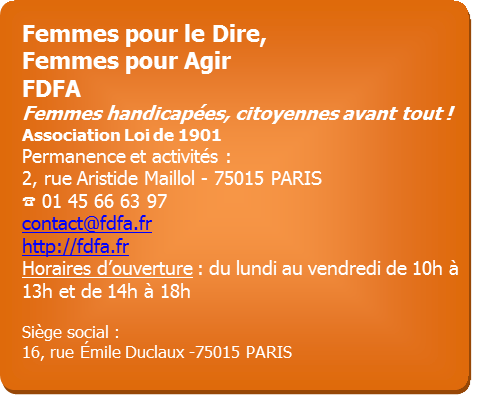 Directrice de publication : Maudy PIOTRédactrice : Isabelle DUMONT© FDFA – décembre 2017